Муниципальное бюджетное общеобразовательное учреждение Дзержинская средняя  школа №2 Утверждаю:___ __________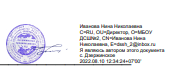                                                                                                                                 Директор МБОУ ДСШ №2 
                                                                                                                                           Н.Н. ИвановаПриказ №109 от09.08.2022гУчебный план5 классана 2022-2023 учебный год  в  соответствии с ФГОС основного общего образования(5кл. по ФГОС ООО от 31.05.2021 №287 ( 5-дневная учебная неделя)Предметная областьУчебный предметКоличество часов в неделюКоличество часов в неделюКоличество часов в неделюВсего часов в годФормы промежуточной аттестацииПредметная областьУчебный предмет5А5Б5ВВсего часов в годФормы промежуточной аттестацииОбязательная частьОбязательная частьОбязательная частьОбязательная частьОбязательная частьРусский язык и литератураРусский язык444136ЗТФРусский язык и литератураЛитература333102Работа с текстомРодной язык и родная литератураРодной язык (русский)0,50,50,517ЗТФРодной язык и родная литератураРодная литература (русская)0,50,50,517Творческая работаИностранные языки Иностранный язык (английский)333102ЗТФИностранные языки Второй иностранный язык (немецкий)Математика и информатикаМатематика555170Контр.работаМатематика и информатикаАлгебраМатематика и информатикаГеометрияМатематика и информатикаИнформатикаОбщественно-научные предметыИстория России.Всеобщая историяОбщественно-научные предметыИстория России.Всеобщая история22268ЗТФОбщественно-научные предметыОбществознаниеОбщественно-научные предметыГеография11134ЗТФЕстественнонаучные предметыФизикаЕстественнонаучные предметыХимияЕстественнонаучные предметыБиология11134Зачет по основным вопросам курса (устно) ИскусствоМузыка11134Тв.работа (презентация, доклад)ИскусствоИзобразительное искусство11134ЗТФТехнологияТехнология22268Защита творческой работы, проектаФизическая культура и ОБЖОБЖФизическая культура и ОБЖФизическая культура22268Зачет по нормативамИТОГОИТОГО262626884Часть, формируемая участниками образовательных отношенийЧасть, формируемая участниками образовательных отношений333102Русский язык и литератураРусский язык (модуль «Работа с текстом»  в предмете Русский язык) 11134ЗТФРусский язык и литератураРусский язык (Курс по выбору)ОДНРКНРОДНРКНР11134ЗТФОбщественно-научные предметыКурс «Семья народов мира»Физическая культураМодуль «Базовая физическая культура»11134Зачет по нормативамФинансовая грамотностьФинансовая грамотностьМодуль в предмет Математика, Геогр.Модуль в предмет Математика, Геогр.Модуль в предмет Математика, Геогр.Максимально-допустимая  недельная нагрузка при 5-дневной учебной неделиМаксимально-допустимая  недельная нагрузка при 5-дневной учебной недели292929986Максимальная учебная нагрузка при 6-тидневной учебной неделиМаксимальная учебная нагрузка при 6-тидневной учебной неделиИТОГО учебных часовИТОГО учебных часов292929986Количество учебных часов  в годКоличество учебных часов  в год986986986